Обучение членов УИК       Петровск-Забайкальская городская территориальная избирательная комиссия продолжает обучение членов участковых комиссий по курсу «Организация деятельности УИК при подготовке и проведении выборов депутатов Государственной Думы Федерального Собрания Российской Федерации восьмого созыва».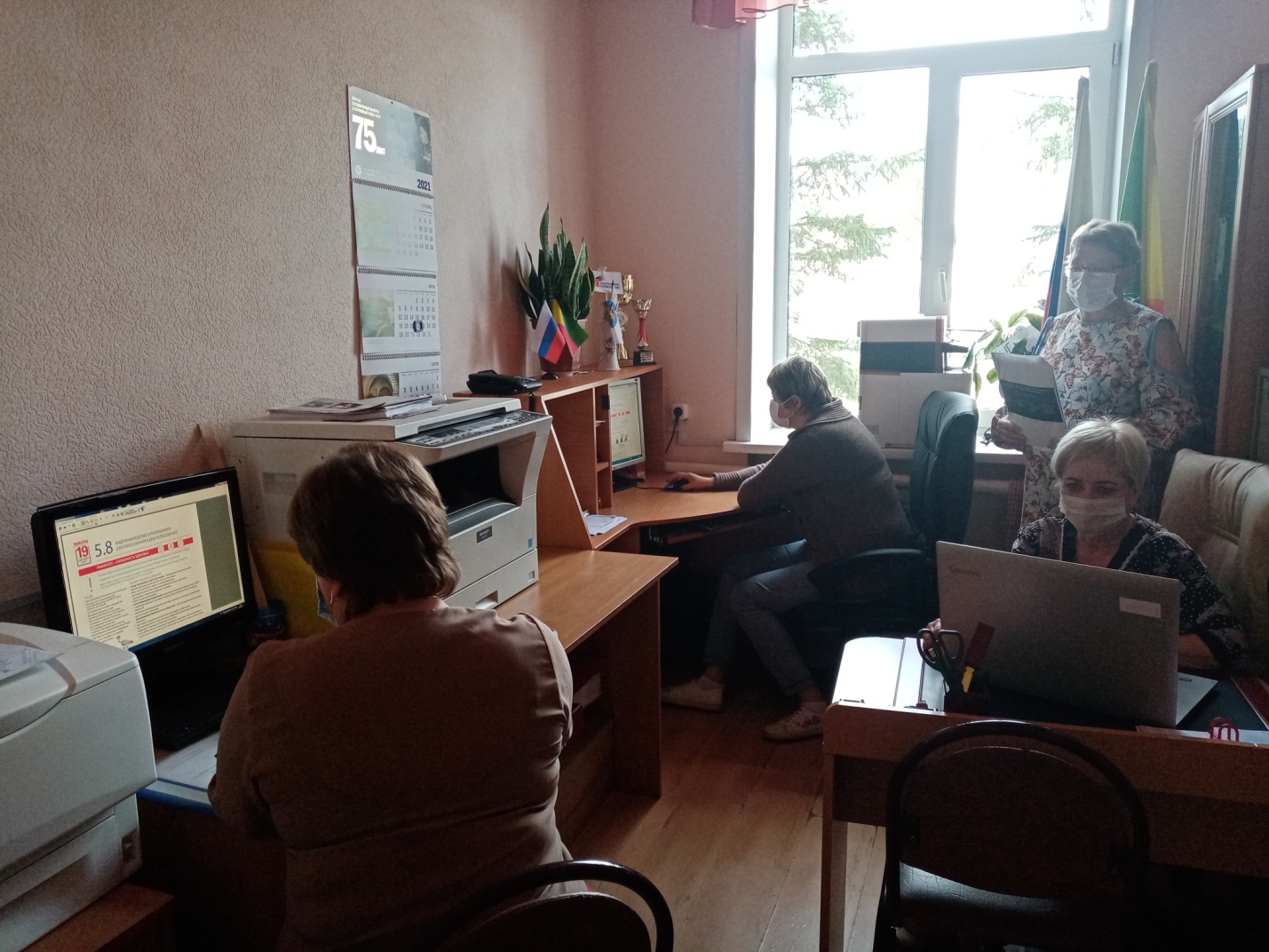 